SEPTEMBER 2017OCTOBER 2017NOVEMBER 2017DECEMBER 2017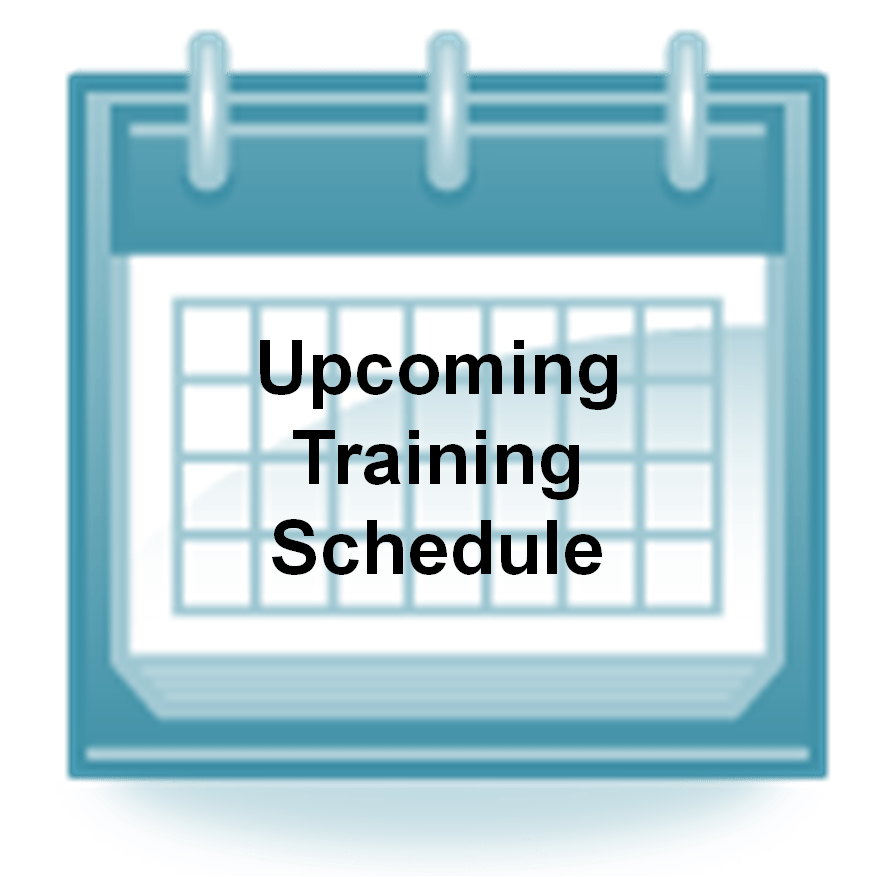 SundayMondayTuesdayWednesdayThursdayFridaySaturday28Tech Tools You Can Use Tomorrow(C. I. Gibson Sr.)12345678910111213(Tech Div. Staff Meeting)14151617181920(Tech Div. Staff Meeting)TabletSoftware ReviewE-Report Card Review21222324252627(Tech Div. Staff Meeting)Office 365 Review28Document Camera Training(S.C. McPherson Jr.)2930SundayMondayTuesdayWednesdayThursdayFridaySaturday12Intro. to Computers 3Word ProcessingTrain-the-Trainer (Facilitator Skills)Tech Tools for the Science Classroom4Intro.to Computers5Word Processing6789  (National Heroes Day)10E-Report Card TrainingWord Processing11Intro. to Computers12  E-Report Card TrainingWord Processing13Technology Planning &Mngt. for School Admin.14  1516Intro. to ComputersOffice 365 Apps for Teachers17E-Report Card TrainingWord Processing18Intro. to Computers19E-Report Card TrainingWord Processing20Crafting your School AUP212223Intro. to ComputersDocument Camera TrainingSandilands Primary 24E-Report Card TrainingWord Processing25     (Professional Days)?Intro. to ComputersEvaluating Technology Lessons in Schools26   (Professional Days)?E-Report Card TrainingWord Processing27    (Mid-Term Break)282930   (Mid-Term Break)Intro. to Computers31E-Report Card TrainingWord ProcessingBest Practices:  Integrating Technology in the ClassroomSundayMondayTuesdayWednesdayThursdayFridaySaturday1Intro. to ComputersOffice 365 for Office Support Staff  2E-Report Card TrainingWord Processing3Basic PC Troubleshooting456Tablet TrainingDocument Camera7Word ProcessingManaging Social Media in SchoolsActivInspire8Tablet Training9Word ProcessingActivInspire10TIMS111213Tablet TrainingDocument Camera14ActivInspire15Tablet Training16ActivInspire17181920Tablet Training21ActivInspire22Tablet Training23ActivInspireExploring 36524252627Tablet Training28ActivInspireE-Report Card Training29Tablet Training30ActivInspireSundayMondayTuesdayWednesdayThursdayFridaySaturday1234Tech Skills Cross Training 56Tech Skills Cross Training789  101112    (School-Based Exams)13     (School-Based Exams)14  (School-Based Exams)1516171819202122     (School Closes)232425    (Christmas Day)26 (Boxing Day)2728293030